 Alert Fund 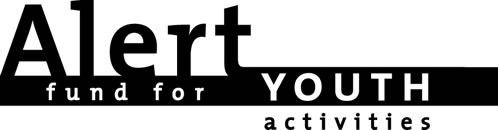 www.alertfonds.nlalert@alertfonds.nlDo you want to change your world?Are you between 15 and 32 years of age and do you want to start a project for other young people? Do you want to: ... organize a debate between environmental organizations and multinationals...... initiate a demonstration against weapons of war...... send youthful observers to the elections ...... present a play about sexuality and Islam...… publish a magazine about globalization and its consequences...…or do you have another good idea that you think Alert should fund?Do you have a great idea, but NO budget??Alert is an independent fund, which strives for an equal division of knowledge, wealth, power and a better environment. Alert awards grants to small-scale and once-only projects for young people with progressive ideas all over the world. The board of Alert consists of youthful people between the ages of 18 and 32. They assess the applications and grant the subsidies. 
YES/NOThe maximum amount that is granted is 1500 Euros. In order to be considered for a subsidy a project must meet the following requirements:What does Alert Support?Once-only and small-scale (inter-)national projects organised by and for young people, such as demonstrations, workshops, and publicationsInitiatives dealing with environmental issues, emancipation, political consciousness, international solidarity and multicultural co-existenceWhat is NOT supported by Alert? Groups or organizations that display an intolerant attitude towards others groups in society Projects created and / or implemented by adults Study trips and internships Projects with large government subsidies Travel costs or salaries Structural organizational costsProjects which have a total budget higher than € 15.000,-ApplicationIf you think your project is eligible you can fill out this application form. You can e-mail your application to alert@alertfonds.nl.NOTE: Please read the form thoroughly beforehand, and fill it out as completely as possible. Please provide us with the contact details of a referee who is either Dutch or known to Alert. Always attach a budget. A decision will be made within two months after receiving your application, after which you will be notified whether the project has been granted a subsidy or not. Correspondence concerning the result of the request is not possible.Need money fast? Submit a Fast-track Request!If you are organising an initiative or project that will take effect on short notice and you think it is eligible for an Alert subsidy, you can submit a ‘fast-track request’. In this case, you do not need to fill out this application form. You can find the fast-track request application form at: https://alertfonds.nl/en/submit-application/fast-track-request/ In the fast-track request application form you can fill in: Name of the organization / short background of the organization / name of the project / description of the project (aim, target group, activities) / period which project takes place / contact details of a Dutch referee / the bank account number and details of the account holder. Attention: add a budget! Within three weeks you will receive an answer. Pay attention though, a ‘fast-track request’ is only possible for subsidies up to 250 Euros.ReportAfter your project is finished, Alert expects to receive a financial and narrative report as soon as possible, also for fast-track requests.Application Form

Contact information of the organization:Name of the organization		:Address				:Zip Code & City				:Telephone number			:E-mail address/Website			:Registration number (if available)	:		:Bankdetails:In case of a Dutch bank account:Account number organization		:Accountholder				:	Place				  	:In case of a foreign bank account:IBAN of organization (this is your European account number – ask your bank):Or: bank code / account number (outside the European Economic ): Accountholder					:Address of organization				:Place of organization				:Country of organization:				:BIC code (you can find it at www.swift.com. Needed for transfers outside the European Economic Union): Name of bank of organization			:Address of bank of organization (including town / city, country):Contacts of the organization:(Applications from abroad must have a referee who is either Dutch or known by Alert)Contact person of your organization:Name			:Address		:Zip Code & City		:Telephone number	:E-mail address		:RefereeName			:Address		:Zip Code & City		:Telephone number	:E-mail address		:To improve our services, we would like to ask a few questions in advance:How did you learn about Alert Fund? >>Can we use your narrative report on your project for informational purposes?>>If the subsidy is granted, we would like you to use our Alert-logo for your project. It can be found on: https://alertfonds.nl/en/Information about the organizationWhat is the main goal of your organization?>>When was the organization founded?>>What is the scope of the organization? (local/regional/national/global)>>How is the organization structured?>>How many people are involved in the organization? (employees & volunteers)>>What is the average age of the people involved? (board, volunteers etc)>>What activities have been organized in the past?>>Does the organization receive government support? If so, how much?>>Information about the projectTitle of the project:>>Briefly describe the project. (Pay attention: please attach a detailed project plan)>>What is the main goal of the project?>>What is/are the main target group(s)?>>How many people do you expect to reach with your project?>>How are you planning to reach the target group(s)? How are you going to recruit your participants? >>When will the project start and finish?>>Budgetary Information How much money (in Euros) is needed for the entire project? (Pay attention: please attach a detailed budget)>>Specify – in short – the estimated costs of the most important expenditures. (E.g. rent, material costs, publicity, representation, reimbursements, organizational costs, transport)>>Describe briefly how you expect to raise the required amount of money. (E.g. through sales, subsidies, sponsorship, advertising)>>Is this your first subsidy request with Alert?(Pay attention: if a previous project of your organization was granted an Alert subsidy, please provide the correspondence number here)>>How high is the amount (in Euros) you are applying for? (Pay attention: please specify this in the budget)>>For which part(s) of the budget are you applying for an Alert subsidy?>>Have you sent subsidy requests to other funds / organizations? If so, which organizations and for which parts of the budget?>>When can Alert expect to receive the narrative and financial report (date)? (Directives for the report: include a project report, financial report & evaluation (with achieved goals, number of attendants, publicity). Please send your report by e-mail to alert@alertfonds.nl.>>Annexes:A complete project plan, including budget (obligatory!)The official regulations and / or registration of the organizationAn annual budget of the organization with expenditures and income An annual review of last / this years activities References or newspaper clippingsWithin three weeks after receiving this form you will be notified of the further procedure. Possibly, a board member will contact you either by email when clarifications are needed. Normally you will be notified in writing about Alert’s decision within eight weeks.You can send the filled out form with the requested annexes to:alert@alertfonds.nl. 